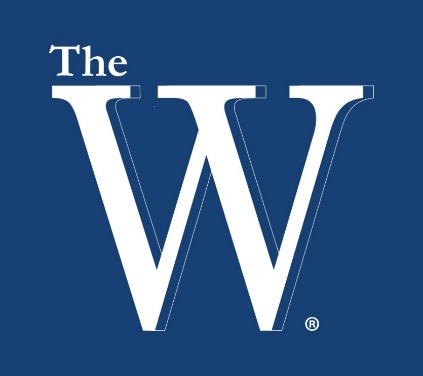 LEGAL ADVERTISEMENT TO APPEAR IN March 2nd and March 9th,  2021 CLARION LEDGER ISSUESNOTICE IS HERBY GIVEN THAT MISSISSIPPI UNIVERSITY FOR WOMEN ANTIICPATES PURCHASING THE ITEM LISTED BELOW AS A SOLE SOURCE PURCHASE.RFX 315004135  sComm – UbiDuo3 Communication DeviceANYONE OBJECTING TO THIS PURCHASE AS A SOLE SOURCE SHOULD EMAIL PURCHASE@MUW.EDU INTERESTED PARTIES WHO HAVE REASON TO BELIEVE THAT THE ITEM (S) ABOVE SHOULD NOT BE CERTIFIED AS A SOLE SOURCE SHOULD RESPOND BY EMAIL IN ACCORDANCE WITH INSTRUCTIONS FOUND AT THE FOLLOWING LINK NO LATER THAN MARCH 28, 2021 at 2:00 pm (Central Time):https://www.muw.edu/resources/purchasing/documents ANGIE ATKINS662-329-72231100 College StreetColumbus, MS   39701purchase@muw.edu 